КАМ'ЯНЕЦЬ-ПОДІЛЬСЬКИЙ БАКОТА ТА ЧЕРНІВЦІ (3 ДНІ)                   1 день	
Кам'янець-Подільський - місто на каменіПриїзд в Кам'янець-Подільський. Зустріч групи на вокзалі.Оглядова екскурсія по місту: Оглядовий майданчик, Карвасари, Хрестовоздвиженська церква, Підвісна місток, Сонячний годинник, укріплювальні вали і стіни Кам'янець-Подільської фортеці. Екскурсія по Кам'янецької фортеці - споруджена в ХIV столітті на високому скельному березі р. Смотрич. Перший опис Кам'янецького замку відноситься до 1494 р З боку міста він мав ворота з вежею, у північній стіні були влаштовані Пільні ворота. У 1621 році під керівництвом королівського інженера Теофіла Шомберга за голландським зразком був побудований Новий замок. Він складався з двох земляних напівбастіонів (в них перебували каземати) і куртини, перед якими було влаштовано сухий рів. До сих пір збереглася система підземель, а також більшість кам'яних стін.Обід в кафе!Вільний час. Купівля сувенірів.Екскурсія по старому місту: монастир домініканців ХV-XVIII ст., Міська ратуша ХV-XVIII ст., Екскурсія в камеру тортур, будівля окружного суду 1856 р, кафедральний костел Св. Апостолів Петра і Павла, комплекс монастиря францисканців, Тринітарський костел (церква Св . Йосафата) 18 ст., відбудована будівля католицької семінарії 1670 р.Поселення в готель.Вечеря в ресторані готелю.Вільний час. Ночівля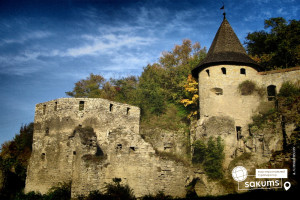 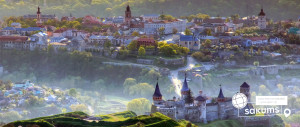 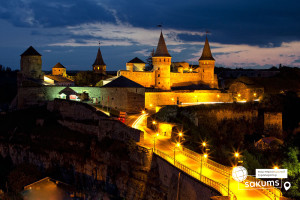 	2 день	Бакота - затоплене місто Сніданок. Переїзд на території Національного природного парку «Подільські Товтри», де запрошуємо на екскурсію по околицях Бакоти. Це селище древня столиця Пониззя або "Руси дольной", як називалася в XIII-XIV століттях територія між Дністром і Південним Бугом. За селом - Біла гора. Від підніжжя, просто з Дністрових вод, як уламки якихось циклопічних колон, підпирають її схили химерні скелі, складені з вивітрених тонкошарових сланців. Привертає увагу їх особливого забарвлення: суміш глибокого сірого з синім і навіть трохи блакитним. Напевно, такий колір міг породити лише союз землі, води і неба, вмитого весняними дощами. Розповідаючи про Бакоту варто згадати про монастир. Свято-Михайлівський скельно-печерний монастир знаходиться на схилі Білої гори на висоті 70 м в обриві берега. Скоріш за все монастир виник в 11-12 столітті. Факультативно пропонуємо унікальну можливість здійснити круїз на теплоході (вартість потребує уточнення до початку туру та залежить від погодних умов) по наймальовничіших куточках річки Дністер. Шлях пролягатиме по Національному заповіднику "Подільські Товтри", і Вас чекають казкові скелі, незвичайна природа, синя гладінь дністровської води. Ця подорож запам'ятається назавжди і Ви знову і знову захочете сюди повернутися.Обід в кафе.
Запрошуємо відвідати (факультативно) родинне виробництво Прудивусів (вартість потребує уточнення до початку туру) - це трав'ярня, яка виготовляє трав'яні подільські чаї з 1977 року.Родинне підприємство займається вирощуванням лікувальних трав та має власне виробництво чаїв, трав'яних та пряно-ароматних сумішей, фітозборів, а також трав'яних та ягідних лікерів.Знаходиться на території національного заповідника "Подільські Товтри". Це екологічно чиста місцевість,  що дозволяє вирощувати та збирати органічну сировину.Трав'яні та ягідні лікери, що також пропонуються до дегустації, мають не тільки неперевершений смак та тонкий аромат, а ще й лікувальні властивості. Дегустаційна зала, зона відпочинку з мангалом та барбекю, розташовані серед дерев та квітів. Є можливість зробити незабутні фото в  яскравій квітковій фотозоні, ознайомитись з  міні еко-парком  лікарських рослин.Тривалість - 2 години. Екскурсія включає: послуги екскурсовода, презентацію виробництва лікарських рослин, дегустацію чаїв та наливок зі смаколиками.Додатково оплачується придбання продукції з собою.Повернення в готель.Вечеря в ресторані готелю.Вільний час. Ночівля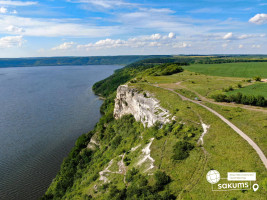 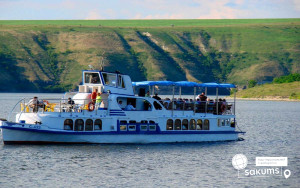                            3 день	
Париж в мініатюріСніданок. Звільнення номерів.Переїзд в місто Чернівці.Оглядова екскурсія по Чернівцям. Це місто - особливе! Місто Чернівці - «Париж в мініатюрі». У всі віки місто відрізнялося «мирним співіснуванням» великої кількості релігійних напрямків і концесій. Звідси велика кількість культових споруд, серед яких ви знайдете і вірменську церкву (нині органний зал), і єврейську синагогу, і римо-католицький костел, і православний храм.Обід в кафе!Відвідування Чернівецького Національного Університету!Вільний час.Трансфер на залізничний вокзал.Виїзд до Києва.
    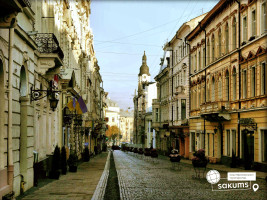 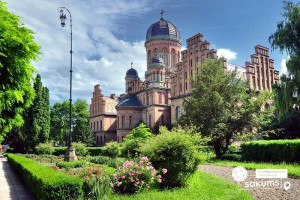 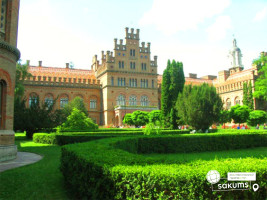 	Вартість:Входить у вартістьПроживання в готелі категорії 3* в номерах зі зручностями;Транспортне обслуговування по програмі;Екскурсійне обслуговування по програмі;Харчування по програмі - (3 обіди, 2 вечері, 2 сніданки);Страхування на період туру.Не входить у вартістьЗалізничний проїзд Київ-Кам'янець-Подільський, Чернівці-Київ (Плацкарт: від 1150 грн/дорослі та діти старші 14 років; від 1050 грн/діти до 14років; Купе: від 1750 грн/дорослі та діти старші 14 років; від 1550 грн/діти до 14років);Вхідні квитки в екскурсійні об'єкти;Додаткове харчування -  від 200 грн/комплекс;Ватрість факультативних екскурсій; Особисті витрати.

Вартість вхідних квитків:• Чернівецький університет: загальний, пенсійний – 60 грн/особа; студенти, учні – 35 грн/особа;• Кам’янецька фортеця (загальний, пенсійний – 100 грн., студенти і учні – 50 грн.).• Національний парк “Подільські Товтри” (дорослі - 40 грн./ос., студенти - 35 грн/особа; діти 6-12 років - 20 грн/особа; діти до 6 років – безкоштовно);Проживання/група15+230+340+4Готель 3*4350 грн4000 грн3800грн